48. Ski-und Snowboard Ortsmeisterschaft am04.02.2023Der 1. Bürgermeister, Stefan Kammergruber, und die Skiabteilung laden alle Emmertinger Bürgerinnen und Bürger, alle auswärtigen Vereinsmitglieder des SV DJK Emmerting sowie ortsansässige Firmen, recht herzlich zur Ski-Ortsmeisterschaft 2023 ein.Austragungsort: 	St. Martin am Tennengebirge, ButtermilchalmStartberechtigt:	Alle Emmertinger Bürger, auswärtige Vereinsmitglieder sowieMitarbeiter ortsansässiger Firmen.Anmeldung:		Ab sofort bei Stefan Tafelmeier per Mail oder Telefon.			E-Mail: stefantafelmeier@gmx.de			Telefon: 0160 / 99286795Gebt bitte Euren Vor- u. Nachnamen, Jahrgang, Wohnort, und evtl. Mannschaftsnamen an. Bitte auch angeben, ob Du mit dem Bus, oder mit eigenem PKW fährst. Anmeldeschluss am 27.01.2023 um 19:00!!Startgebühr:	Schüler u. Jugendliche 	5,00 €			Erwachsene 		6,00 €Busgebühr:		18,00 € pro Person!!(Busplätze werden nach Meldungseingang vergeben! Rennteilnehmer haben grundsätzlich Vorrang!)Abfahrt:		06:30 Uhr in Oberemmerting06:45 Uhr Fristo-Parkplatz / Alter Penny-Parkplatz			07:00 Uhr PirachStartzeit:		10:00 UhrSiegerehrung:	04.02.2023 um 19:30 Uhr // Sportheim Emmerting	Unsere Schneebar gibt´s natürlich auch wieder.Somit ist für das leibliche Wohl gesorgt!Austragungsmodus:	Erwachsene und Kinder fahren einen Riesentorlauf mit				zwei Durchgängen, wobei der bessere Lauf in dieWertung eingeht!Ein Ortsmeistertitel kann von allen Ortsansässigen sowie Vereinsmitgliedern gewonnen werden, die bei den im Terminkalender genannten Rennen, ausschließlich für den SV DJK Emmerting starten.In den Passiven Klassen und der Kategorie Snowboard wird ebenfalls ein separater Ortsmeistertitel ausgefahren. Mannschaftswertung: Eine Mannschaft besteht aus mindestens 3 und maximal 5 Rennläufern. Die Zeiten der schnelleren 3 werden in der Wertung berücksichtigt. Alter und Geschlecht sind für die Mannschaftswertung nicht maßgebend. Die beste Mannschaft gewinnt die Mannschaftswertung und erhält den Mannschafts-Ortsmeistertitel! (Wanderpokal!!)Aktive Rennläufer ab 16 Jahren dürfen in keiner Mannschaft gemeldet werden.Unser bewährter Pärchen-Lauf wird auch weiterhin durchgeführt und für spannende Entscheidungen sorgen. Hierbei wird jeweils ein männlicher und eine weibliche Teilnehmerin per Los zum Pärchen zusammen gelost. Im Lostopf sind ALLE gemeldeten Teilnehmer!Der SV DJK Emmerting hofft auch in diesem Jahr auf eine rege Beteiligung und wünscht allen Teilnehmern viel Spaß, Erfolg und einen unfallfreien Verlauf bei „Kaiserwetter“Für Unfälle wird nicht gehaftet!Die Teilnahme erfolgt auf eigenes Risiko des Wettkämpfers, bzw. seines   gesetzlichen Vertreters. Aus Sicherheitsgründen besteht für alle Teilnehmer Helmpflicht.!!Bei Fragen gerne bei Abteilungsleiter Stefan Tafelmeier melden!!Schirmherr		     	        1. Vorsitzender	    	       Abteilungsleiter SKI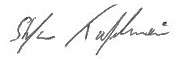 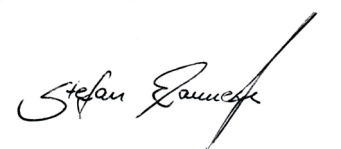 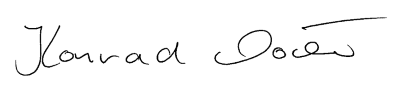 